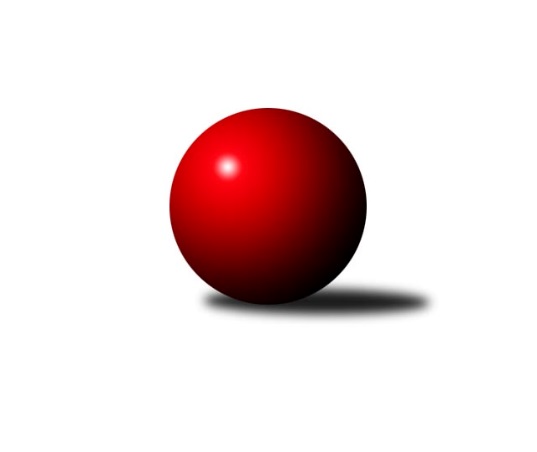 Č.18Ročník 2011/2012	10.3.2012Nejlepšího výkonu v tomto kole: 2526 dosáhlo družstvo: SK Olomouc Sigma MŽKrajský přebor OL 2011/2012Výsledky 18. kolaSouhrnný přehled výsledků:KK PEPINO Bruntál	- TJ Tatran Litovel	12:4	2258:2221		9.3.TJ Kovohutě Břidličná ˝B˝	- TJ Sokol Mohelnice	4:12	2359:2396		9.3.SK Olomouc Sigma MŽ	- SKK Jeseník ˝B˝	10:6	2526:2450		9.3.TJ Kovohutě Břidličná ˝A˝	- Spartak Přerov ˝C˝	2:14	2417:2498		10.3.KKŽ Šternberk ˝A˝	- KK Lipník nad Bečvou ˝A˝	14:2	2470:2358		10.3.KK Zábřeh  ˝C˝	- KK Jiskra Rýmařov ˝B˝	12:4	2518:2439		10.3.Tabulka družstev:	1.	Spartak Přerov ˝C˝	18	13	0	5	177 : 111 	 	 2475	26	2.	KK Lipník nad Bečvou ˝A˝	18	11	0	7	173 : 115 	 	 2484	22	3.	TJ Kovohutě Břidličná ˝A˝	18	10	2	6	164 : 124 	 	 2468	22	4.	TJ Tatran Litovel	18	10	1	7	164 : 124 	 	 2430	21	5.	TJ Sokol Mohelnice	18	9	1	8	141 : 147 	 	 2404	19	6.	KK PEPINO Bruntál	18	7	2	9	141 : 147 	 	 2392	16	7.	SK Olomouc Sigma MŽ	18	7	2	9	138 : 150 	 	 2476	16	8.	KKŽ Šternberk ˝A˝	18	8	0	10	136 : 152 	 	 2397	16	9.	KK Jiskra Rýmařov ˝B˝	18	7	2	9	134 : 154 	 	 2436	16	10.	TJ Kovohutě Břidličná ˝B˝	18	8	0	10	125 : 163 	 	 2393	16	11.	KK Zábřeh  ˝C˝	18	6	2	10	123 : 165 	 	 2377	14	12.	SKK Jeseník ˝B˝	18	6	0	12	112 : 176 	 	 2347	12Podrobné výsledky kola:	 KK PEPINO Bruntál	2258	12:4	2221	TJ Tatran Litovel	Martin Kaduk	 	 169 	 191 		360 	 2:0 	 358 	 	186 	 172		Miroslav Sigmund	František Ocelák	 	 185 	 202 		387 	 2:0 	 381 	 	201 	 180		Pavel Pěruška	Lukáš Janalík	 	 213 	 194 		407 	 2:0 	 377 	 	198 	 179		Jaroslav Vidim	Tomáš Janalík	 	 206 	 191 		397 	 2:0 	 343 	 	183 	 160		Jaroslav Ďulík	Josef Novotný	 	 172 	 177 		349 	 0:2 	 390 	 	182 	 208		Jaromír Janošec	Zdeněk Hudec	 	 178 	 180 		358 	 0:2 	 372 	 	191 	 181		Jiří Kráčmarrozhodčí: Nejlepší výkon utkání: 407 - Lukáš Janalík	 TJ Kovohutě Břidličná ˝B˝	2359	4:12	2396	TJ Sokol Mohelnice	Zdeněk Fiury ml. ml.	 	 216 	 211 		427 	 2:0 	 383 	 	173 	 210		Zdeněk Sobota	Zdeněk Fiury st. st.	 	 180 	 196 		376 	 0:2 	 407 	 	218 	 189		Rostislav Krejčí	Vladimír Štrbík	 	 194 	 190 		384 	 0:2 	 403 	 	199 	 204		Zdeněk Šebesta	Petr Otáhal	 	 182 	 185 		367 	 2:0 	 366 	 	183 	 183		Dagmar Jílková	Josef Veselý	 	 215 	 193 		408 	 0:2 	 420 	 	209 	 211		Jaroslav Jílek	Miloslav Krchov	 	 195 	 202 		397 	 0:2 	 417 	 	213 	 204		Ludovít Kumirozhodčí: Nejlepší výkon utkání: 427 - Zdeněk Fiury ml. ml.	 SK Olomouc Sigma MŽ	2526	10:6	2450	SKK Jeseník ˝B˝	Břetislav Sobota	 	 191 	 203 		394 	 0:2 	 428 	 	205 	 223		Jana Fousková	Jiří Malíšek	 	 201 	 213 		414 	 2:0 	 373 	 	189 	 184		Eva Křapková	Pavel Jüngling	 	 219 	 212 		431 	 0:2 	 453 	 	216 	 237		Karel Kučera	František Baslar	 	 226 	 221 		447 	 2:0 	 424 	 	205 	 219		Alena Vrbová	Petr Malíšek	 	 197 	 203 		400 	 0:2 	 410 	 	211 	 199		Jaromíra Smejkalová	Miroslav Hyc	 	 215 	 225 		440 	 2:0 	 362 	 	187 	 175		Anna Smejkalovározhodčí: Nejlepší výkon utkání: 453 - Karel Kučera	 TJ Kovohutě Břidličná ˝A˝	2417	2:14	2498	Spartak Přerov ˝C˝	Čestmír Řepka	 	 214 	 199 		413 	 0:2 	 418 	 	205 	 213		Rostislav Petřík	Jiří Večeřa	 	 197 	 189 		386 	 0:2 	 404 	 	190 	 214		Michal Symerský	František Habrman	 	 211 	 211 		422 	 2:0 	 400 	 	208 	 192		David Janušík	Jan Doseděl	 	 209 	 209 		418 	 0:2 	 442 	 	226 	 216		Jaroslav Pěcha	Tomáš Fiury	 	 208 	 183 		391 	 0:2 	 426 	 	215 	 211		Jaroslav Krejčí	Jiří Procházka	 	 196 	 191 		387 	 0:2 	 408 	 	194 	 214		Jiří Hradílekrozhodčí: Nejlepší výkon utkání: 442 - Jaroslav Pěcha	 KKŽ Šternberk ˝A˝	2470	14:2	2358	KK Lipník nad Bečvou ˝A˝	Emil Pick	 	 209 	 205 		414 	 2:0 	 353 	 	164 	 189		Jaroslav Koppa	Václav Gřešek	 	 199 	 220 		419 	 2:0 	 366 	 	170 	 196		Richard Štětka	Pavel Smejkal	 	 219 	 189 		408 	 2:0 	 407 	 	221 	 186		Jitka Szczyrbová	Pavel  Ďuriš ml.	 	 195 	 195 		390 	 2:0 	 385 	 	209 	 176		Rostislav Pelz	Zdeněk Vojáček	 	 192 	 221 		413 	 2:0 	 411 	 	198 	 213		Zdeněk Macháček ml	Jindřich Gavenda	 	 222 	 204 		426 	 0:2 	 436 	 	203 	 233		Zdeněk   Macháček st.rozhodčí: Nejlepší výkon utkání: 436 - Zdeněk   Macháček st.	 KK Zábřeh  ˝C˝	2518	12:4	2439	KK Jiskra Rýmařov ˝B˝	Věra Urbášková	 	 207 	 207 		414 	 2:0 	 412 	 	192 	 220		Michal Ihnát	Václav Švub	 	 223 	 225 		448 	 2:0 	 405 	 	195 	 210		Josef Mikeska	František Langer	 	 198 	 186 		384 	 0:2 	 400 	 	209 	 191		Marek Hampl	Jan Körner	 	 217 	 218 		435 	 2:0 	 394 	 	204 	 190		Petr Chlachula	Miloslav  Compel	 	 194 	 219 		413 	 2:0 	 401 	 	212 	 189		Martin Mikeska	Jiří Srovnal	 	 229 	 195 		424 	 0:2 	 427 	 	210 	 217		Josef Matušekrozhodčí: Nejlepší výkon utkání: 448 - Václav ŠvubPořadí jednotlivců:	jméno hráče	družstvo	celkem	plné	dorážka	chyby	poměr kuž.	Maximum	1.	Čestmír Řepka 	TJ Kovohutě Břidličná ˝A˝	436.12	298.0	138.1	3.5	9/9	(464)	2.	Jaroslav Krejčí 	Spartak Přerov ˝C˝	435.67	290.5	145.2	4.2	6/9	(484)	3.	Zdeněk   Macháček st. 	KK Lipník nad Bečvou ˝A˝	430.97	292.8	138.2	5.3	9/9	(466)	4.	Michal Symerský 	Spartak Přerov ˝C˝	430.94	288.9	142.0	5.8	7/9	(470)	5.	Jitka Szczyrbová 	KK Lipník nad Bečvou ˝A˝	426.69	287.9	138.8	2.6	8/9	(468)	6.	Břetislav Sobota 	SK Olomouc Sigma MŽ	425.88	289.4	136.4	5.3	10/10	(456)	7.	František Baslar 	SK Olomouc Sigma MŽ	424.32	285.5	138.8	3.9	9/10	(468)	8.	Rostislav Petřík 	Spartak Přerov ˝C˝	423.90	288.2	135.7	5.1	7/9	(465)	9.	Miroslav Hyc 	SK Olomouc Sigma MŽ	423.30	291.7	131.6	5.0	10/10	(453)	10.	Václav Pumprla 	Spartak Přerov ˝C˝	421.67	293.5	128.2	3.5	6/9	(457)	11.	Jindřich Gavenda 	KKŽ Šternberk ˝A˝	421.54	288.6	132.9	4.7	6/9	(457)	12.	Zdeněk Macháček ml 	KK Lipník nad Bečvou ˝A˝	418.02	287.1	131.0	6.5	9/9	(463)	13.	Martin Mikeska 	KK Jiskra Rýmařov ˝B˝	417.51	287.4	130.1	4.4	10/10	(472)	14.	Tomáš Janalík 	KK PEPINO Bruntál	416.73	288.3	128.4	5.3	7/9	(455)	15.	Jaromír Janošec 	TJ Tatran Litovel	416.19	286.8	129.4	4.3	8/9	(466)	16.	Jan Doseděl 	TJ Kovohutě Břidličná ˝A˝	415.82	287.4	128.4	4.9	9/9	(442)	17.	Ludovít Kumi 	TJ Sokol Mohelnice	413.78	288.6	125.2	5.8	6/9	(457)	18.	Jaroslav Pěcha 	Spartak Přerov ˝C˝	413.43	282.9	130.5	6.0	8/9	(480)	19.	Jiří Procházka 	TJ Kovohutě Břidličná ˝A˝	413.04	284.3	128.8	6.1	8/9	(430)	20.	Jaroslav Horáček 	KK Jiskra Rýmařov ˝B˝	412.89	285.9	127.0	6.7	7/10	(455)	21.	Richard Štětka 	KK Lipník nad Bečvou ˝A˝	411.62	286.5	125.1	6.0	9/9	(461)	22.	Jaroslav Vidim 	TJ Tatran Litovel	411.58	286.1	125.5	6.1	6/9	(437)	23.	Lukáš Janalík 	KK PEPINO Bruntál	411.29	286.2	125.1	7.5	6/9	(458)	24.	Jan Körner 	KK Zábřeh  ˝C˝	411.11	285.3	125.8	7.4	10/10	(480)	25.	Pavel  Ďuriš ml. 	KKŽ Šternberk ˝A˝	410.96	289.3	121.7	7.3	9/9	(456)	26.	Petr Malíšek 	SK Olomouc Sigma MŽ	410.40	282.4	128.0	7.2	10/10	(478)	27.	Zdeněk Šebesta 	TJ Sokol Mohelnice	410.06	284.9	125.2	7.1	8/9	(449)	28.	Petr Chlachula 	KK Jiskra Rýmařov ˝B˝	409.25	283.8	125.5	8.1	9/10	(455)	29.	Jaromíra Smejkalová 	SKK Jeseník ˝B˝	408.40	280.7	127.7	4.2	10/10	(446)	30.	Emil Pick 	KKŽ Šternberk ˝A˝	407.91	282.9	125.0	7.8	9/9	(442)	31.	Miloslav Krchov 	TJ Kovohutě Břidličná ˝B˝	406.92	282.6	124.3	7.5	8/9	(437)	32.	Josef Mikeska 	KK Jiskra Rýmařov ˝B˝	406.46	279.4	127.0	7.0	9/10	(440)	33.	Rostislav Pelz 	KK Lipník nad Bečvou ˝A˝	406.17	289.8	116.3	10.0	9/9	(432)	34.	Jiří Kohoutek 	Spartak Přerov ˝C˝	406.04	282.9	123.1	8.0	7/9	(479)	35.	Josef Matušek 	KK Jiskra Rýmařov ˝B˝	405.23	278.1	127.2	8.3	8/10	(456)	36.	Zdeněk Chmela  ml.	TJ Kovohutě Břidličná ˝B˝	405.03	285.1	119.9	7.3	7/9	(436)	37.	František Ocelák 	KK PEPINO Bruntál	404.33	279.6	124.8	6.3	9/9	(430)	38.	Jiří Večeřa 	TJ Kovohutě Břidličná ˝A˝	403.87	279.0	124.9	6.8	7/9	(447)	39.	Jiří Srovnal 	KK Zábřeh  ˝C˝	403.15	277.8	125.4	8.6	9/10	(439)	40.	Michal Ihnát 	KK Jiskra Rýmařov ˝B˝	402.63	279.0	123.6	6.0	7/10	(432)	41.	Ludvík Vymazal 	TJ Tatran Litovel	402.30	282.8	119.5	8.3	8/9	(451)	42.	Tomáš Potácel 	TJ Sokol Mohelnice	402.29	282.6	119.7	7.9	7/9	(441)	43.	Vilém Zeiner 	KK Lipník nad Bečvou ˝A˝	402.15	284.0	118.1	9.2	8/9	(422)	44.	Josef Veselý 	TJ Kovohutě Břidličná ˝B˝	402.02	284.5	117.5	6.7	6/9	(450)	45.	Jiří Hradílek 	Spartak Přerov ˝C˝	401.75	285.8	116.0	9.2	8/9	(459)	46.	Pavel Pěruška 	TJ Tatran Litovel	401.53	278.9	122.7	7.1	6/9	(451)	47.	Dagmar Jílková 	TJ Sokol Mohelnice	401.41	283.7	117.7	9.0	9/9	(442)	48.	Tomáš Fiury 	TJ Kovohutě Břidličná ˝A˝	401.11	272.2	128.9	5.0	6/9	(439)	49.	Leoš Řepka 	TJ Kovohutě Břidličná ˝A˝	400.66	275.3	125.4	5.9	8/9	(452)	50.	Petr Otáhal 	TJ Kovohutě Břidličná ˝B˝	400.14	282.9	117.3	8.0	6/9	(422)	51.	Jiří Malíšek 	SK Olomouc Sigma MŽ	398.34	279.1	119.3	6.8	10/10	(456)	52.	Jaroslav Jílek 	TJ Sokol Mohelnice	397.99	281.5	116.5	8.3	9/9	(466)	53.	Miroslav Sigmund 	TJ Tatran Litovel	397.69	283.5	114.2	6.8	6/9	(435)	54.	Zdeněk Vojáček 	KKŽ Šternberk ˝A˝	397.02	281.8	115.2	8.5	8/9	(435)	55.	Jaroslav Ďulík 	TJ Tatran Litovel	396.42	282.3	114.2	8.3	6/9	(438)	56.	Zdeněk Fiury st.  st.	TJ Kovohutě Břidličná ˝B˝	395.63	276.9	118.7	7.3	6/9	(461)	57.	Václav Gřešek 	KKŽ Šternberk ˝A˝	394.78	280.9	113.9	10.4	9/9	(461)	58.	Richard Janalík 	KK PEPINO Bruntál	394.33	276.0	118.3	8.3	6/9	(426)	59.	Josef Novotný 	KK PEPINO Bruntál	393.93	269.8	124.1	6.1	7/9	(430)	60.	Zdeněk Chmela st.  st.	TJ Kovohutě Břidličná ˝B˝	390.52	279.2	111.3	8.1	9/9	(424)	61.	Martin Kaduk 	KK PEPINO Bruntál	388.52	269.9	118.7	7.9	7/9	(417)	62.	Pavel Smejkal 	KKŽ Šternberk ˝A˝	387.10	273.1	114.0	9.8	8/9	(423)	63.	Jiří Karafiát 	KK Zábřeh  ˝C˝	386.89	270.6	116.3	9.0	9/10	(436)	64.	Zdeněk Hudec 	KK PEPINO Bruntál	386.67	273.4	113.2	9.0	9/9	(425)	65.	Jana Fousková 	SKK Jeseník ˝B˝	385.34	275.5	109.8	9.9	10/10	(439)	66.	Antonín Guman 	KK Zábřeh  ˝C˝	383.59	273.4	110.2	11.1	8/10	(440)	67.	Alena Vrbová 	SKK Jeseník ˝B˝	383.54	273.5	110.0	10.0	10/10	(427)	68.	Vladimír Štrbík 	TJ Kovohutě Břidličná ˝B˝	382.31	282.0	100.4	11.6	6/9	(422)	69.	Eva Křapková 	SKK Jeseník ˝B˝	377.21	265.2	112.0	10.5	10/10	(443)	70.	Václav Šubert 	KKŽ Šternberk ˝A˝	375.46	267.6	107.9	10.8	7/9	(429)		Zdenek Janoud 	SKK Jeseník ˝B˝	450.50	298.0	152.5	3.0	2/10	(459)		Pavel Hošek 	KK Zábřeh  ˝C˝	444.00	283.0	161.0	4.0	1/10	(444)		Rostislav  Cundrla 	SKK Jeseník ˝B˝	441.50	302.9	138.6	3.6	4/10	(491)		Tomáš Dražil 	KK Zábřeh  ˝C˝	441.00	303.0	138.0	6.0	1/10	(441)		Zdeněk Fiury ml.  ml.	TJ Kovohutě Břidličná ˝B˝	432.46	298.4	134.1	4.3	5/9	(450)		Iveta Krejčová 	TJ Sokol Mohelnice	429.33	298.0	131.3	7.0	3/9	(438)		Jakub Mokoš 	TJ Tatran Litovel	429.00	296.0	133.0	4.0	1/9	(446)		Stanislav Brosinger 	TJ Tatran Litovel	426.00	285.1	140.9	5.2	5/9	(472)		Václav Švub 	KK Zábřeh  ˝C˝	421.06	292.1	129.0	7.8	4/10	(450)		Jakub Smejkal 	SKK Jeseník ˝B˝	420.00	307.0	113.0	6.0	1/10	(420)		Karel Kučera 	SKK Jeseník ˝B˝	418.33	285.8	132.5	4.9	5/10	(459)		David Hampl 	KK Jiskra Rýmařov ˝B˝	417.25	287.0	130.3	6.5	4/10	(435)		Josef Šilbert 	SK Olomouc Sigma MŽ	417.00	292.0	125.0	5.0	1/10	(417)		František Habrman 	TJ Kovohutě Břidličná ˝A˝	415.67	294.0	121.7	5.3	3/9	(424)		Rostislav Krejčí 	TJ Sokol Mohelnice	414.70	288.6	126.2	6.1	5/9	(461)		Petr Pick 	KKŽ Šternberk ˝A˝	414.00	281.0	133.0	5.0	2/9	(428)		Tomáš Truxa 	TJ Tatran Litovel	413.54	286.3	127.2	6.0	4/9	(445)		Jiří Vrba 	SKK Jeseník ˝B˝	413.50	290.0	123.5	3.5	2/10	(421)		Jiří Fiala 	TJ Tatran Litovel	413.00	285.0	128.0	6.0	1/9	(413)		Jiří Baslar 	SK Olomouc Sigma MŽ	412.67	283.7	129.0	7.3	3/10	(432)		David Janušík 	Spartak Přerov ˝C˝	412.52	283.8	128.7	4.5	5/9	(485)		Miroslav Šindler 	Spartak Přerov ˝C˝	412.00	289.0	123.0	8.0	1/9	(425)		František Langer 	KK Zábřeh  ˝C˝	410.67	280.5	130.2	6.2	2/10	(426)		Anna Drlíková 	TJ Sokol Mohelnice	409.00	282.5	126.5	9.5	2/9	(418)		Ota Pidima 	TJ Kovohutě Břidličná ˝A˝	403.00	284.5	118.5	4.5	2/9	(421)		Zdeněk Krejčiřík 	KK Lipník nad Bečvou ˝A˝	403.00	284.5	118.5	8.5	2/9	(433)		Jiří Kráčmar 	TJ Tatran Litovel	400.25	280.3	120.0	5.8	4/9	(419)		Marek Hampl 	KK Jiskra Rýmařov ˝B˝	399.25	277.5	121.8	7.0	6/10	(430)		Jaroslav Navrátil 	SKK Jeseník ˝B˝	398.00	281.3	116.7	11.3	3/10	(405)		Miloslav  Compel 	KK Zábřeh  ˝C˝	397.73	277.4	120.3	6.7	5/10	(451)		Ivo Mrhal  st.	TJ Kovohutě Břidličná ˝A˝	397.67	278.2	119.4	4.4	3/9	(419)		Hana Ollingerová 	KK Zábřeh  ˝C˝	397.22	288.7	108.6	9.1	3/10	(414)		Jan Lenhart 	Spartak Přerov ˝C˝	395.00	290.0	105.0	15.0	1/9	(395)		Pavel Jüngling 	SK Olomouc Sigma MŽ	394.87	283.2	111.7	12.0	6/10	(437)		Anna Dosedělová 	TJ Kovohutě Břidličná ˝A˝	393.25	277.3	116.0	8.8	4/9	(415)		Přemysl Janalík 	KK PEPINO Bruntál	393.25	285.3	108.0	13.0	4/9	(433)		Věra Urbášková 	KK Zábřeh  ˝C˝	392.11	276.6	115.5	9.2	5/10	(424)		Martin Zavacký 	SKK Jeseník ˝B˝	387.00	276.0	111.0	9.0	1/10	(387)		Zdeněk Sobota 	TJ Sokol Mohelnice	385.30	273.1	112.2	8.4	5/9	(455)		Oldřich Fojtík 	SK Olomouc Sigma MŽ	385.00	273.0	112.0	12.0	1/10	(385)		Jan Kolář 	KK Zábřeh  ˝C˝	383.10	271.4	111.7	8.3	5/10	(435)		Dušan Sedláček 	TJ Sokol Mohelnice	383.00	268.0	115.0	10.0	1/9	(383)		Karel Zvěřina 	SK Olomouc Sigma MŽ	381.00	266.5	114.5	8.5	1/10	(391)		Jan Špalek 	KK Lipník nad Bečvou ˝A˝	379.00	285.0	94.0	15.0	1/9	(379)		Jiří Vrobel 	TJ Tatran Litovel	378.00	273.0	105.0	11.0	1/9	(378)		Renata Semlerová 	TJ Sokol Mohelnice	377.00	263.0	114.0	5.0	1/9	(377)		Milan Král 	SK Olomouc Sigma MŽ	376.00	264.5	111.5	7.5	2/10	(409)		Jiří Polášek 	KK Jiskra Rýmařov ˝B˝	367.00	262.7	104.3	7.5	2/10	(410)		Petr Polášek 	TJ Sokol Mohelnice	366.25	261.5	104.8	13.0	4/9	(391)		Michal Juráš 	SKK Jeseník ˝B˝	365.67	262.7	103.0	13.0	3/10	(433)		Anna Smejkalová 	SKK Jeseník ˝B˝	362.00	282.0	80.0	19.0	1/10	(362)		Jan Mlčák 	KK PEPINO Bruntál	360.00	251.0	109.0	8.0	1/9	(360)		Milan Milián 	KK PEPINO Bruntál	353.00	254.0	99.0	15.5	2/9	(378)		Jaroslav Koppa 	KK Lipník nad Bečvou ˝A˝	353.00	256.0	97.0	10.0	1/9	(353)		Luboš Brouček 	SKK Jeseník ˝B˝	348.00	258.0	90.0	15.0	1/10	(348)		Radomila Janoudová 	SKK Jeseník ˝B˝	339.67	246.7	93.0	14.3	3/10	(378)		František Suchomel 	KK Zábřeh  ˝C˝	332.00	245.0	87.0	11.0	1/10	(332)		Pavel Dvořák 	KK PEPINO Bruntál	332.00	252.0	80.0	15.0	1/9	(332)Sportovně technické informace:Starty náhradníků:registrační číslo	jméno a příjmení 	datum startu 	družstvo	číslo startu
Hráči dopsaní na soupisku:registrační číslo	jméno a příjmení 	datum startu 	družstvo	Program dalšího kola:19. kolo16.3.2012	pá	17:00	SKK Jeseník ˝B˝ - KK Zábřeh  ˝C˝	16.3.2012	pá	17:00	SK Olomouc Sigma MŽ - KK PEPINO Bruntál	17.3.2012	so	9:00	KK Lipník nad Bečvou ˝A˝ - TJ Tatran Litovel	17.3.2012	so	9:00	Spartak Přerov ˝C˝ - KKŽ Šternberk ˝A˝	17.3.2012	so	11:00	TJ Sokol Mohelnice - TJ Kovohutě Břidličná ˝A˝	17.3.2012	so	13:00	KK Jiskra Rýmařov ˝B˝ - TJ Kovohutě Břidličná ˝B˝	Nejlepší šestka kola - absolutněNejlepší šestka kola - absolutněNejlepší šestka kola - absolutněNejlepší šestka kola - absolutněNejlepší šestka kola - dle průměru kuželenNejlepší šestka kola - dle průměru kuželenNejlepší šestka kola - dle průměru kuželenNejlepší šestka kola - dle průměru kuželenNejlepší šestka kola - dle průměru kuželenPočetJménoNázev týmuVýkonPočetJménoNázev týmuPrůměr (%)Výkon2xKarel KučeraJeseník B4532xKarel KučeraJeseník B110.754532xVáclav ŠvubZábřeh C4482xVáclav ŠvubZábřeh C109.934483xFrantišek BaslarSigma MŽ4475xFrantišek BaslarSigma MŽ109.284472xJaroslav PěchaSp.Přerov C4426xLukáš JanalíkPEPINO109.254073xMiroslav HycSigma MŽ4402xJaroslav PěchaSp.Přerov C109.14425xZdeněk   Macháček st.KK Lipník A4362xMiroslav HycSigma MŽ107.57440